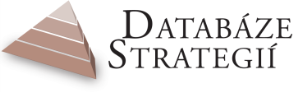 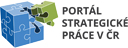 Zápis z VIII. jednání Expertní skupiny pro strategickou práciDatum, čas:Datum, čas:4. 10. 2017; 10:00 – 12:00 hod.4. 10. 2017; 10:00 – 12:00 hod.4. 10. 2017; 10:00 – 12:00 hod.Místo:Místo:Akademie veřejného investování MMR, Pařížská 4, Praha 1Akademie veřejného investování MMR, Pařížská 4, Praha 1Akademie veřejného investování MMR, Pařížská 4, Praha 1Účast:Účast:viz prezenční listinaviz prezenční listinaviz prezenční listinaProgramProgramProgramProgramProgramZahájení jednání a aktuální informace z oblasti Kohezní politikyNárodní koncepce realizace politiky soudržnosti v ČR po roce 2020Kvalita řízení ve veřejné správě RůznéZávěr a shrnutíZahájení jednání a aktuální informace z oblasti Kohezní politikyNárodní koncepce realizace politiky soudržnosti v ČR po roce 2020Kvalita řízení ve veřejné správě RůznéZávěr a shrnutíZahájení jednání a aktuální informace z oblasti Kohezní politikyNárodní koncepce realizace politiky soudržnosti v ČR po roce 2020Kvalita řízení ve veřejné správě RůznéZávěr a shrnutíZahájení jednání a aktuální informace z oblasti Kohezní politikyNárodní koncepce realizace politiky soudržnosti v ČR po roce 2020Kvalita řízení ve veřejné správě RůznéZávěr a shrnutíZahájení jednání a aktuální informace z oblasti Kohezní politikyNárodní koncepce realizace politiky soudržnosti v ČR po roce 2020Kvalita řízení ve veřejné správě RůznéZávěr a shrnutíK JEDNOTLIVÝM BODŮM PROGRAMUK JEDNOTLIVÝM BODŮM PROGRAMUK JEDNOTLIVÝM BODŮM PROGRAMUK JEDNOTLIVÝM BODŮM PROGRAMUK JEDNOTLIVÝM BODŮM PROGRAMUZahájení a úvod / aktuální informace z oblasti kohezní politikyJednání Expertní skupiny (dále také ESSP) zahájil její místopředseda D. Škorňa, který zároveň omluvil neúčast předsedkyně skupiny O. Letáčkové. Informoval členy ESSP o aktuálním dění v oblasti Kohezní politiky (dále také KP), zejména o stavu čerpání programů ESIF a o proběhlých i nadcházejících klíčových aktivit v rámci příprav nového programového období po roce 2020. Dále informoval o východiscích pozice ČR k budoucnosti KP, která byla v souladu s principem partnerství projednána v rámci Kulatého stolu k budoucnosti politiky soudržnosti po roce 2020, který v červenci organizovalo MMR, a schválena vládou 11. 9. 2017. Zahájení a úvod / aktuální informace z oblasti kohezní politikyJednání Expertní skupiny (dále také ESSP) zahájil její místopředseda D. Škorňa, který zároveň omluvil neúčast předsedkyně skupiny O. Letáčkové. Informoval členy ESSP o aktuálním dění v oblasti Kohezní politiky (dále také KP), zejména o stavu čerpání programů ESIF a o proběhlých i nadcházejících klíčových aktivit v rámci příprav nového programového období po roce 2020. Dále informoval o východiscích pozice ČR k budoucnosti KP, která byla v souladu s principem partnerství projednána v rámci Kulatého stolu k budoucnosti politiky soudržnosti po roce 2020, který v červenci organizovalo MMR, a schválena vládou 11. 9. 2017. Zahájení a úvod / aktuální informace z oblasti kohezní politikyJednání Expertní skupiny (dále také ESSP) zahájil její místopředseda D. Škorňa, který zároveň omluvil neúčast předsedkyně skupiny O. Letáčkové. Informoval členy ESSP o aktuálním dění v oblasti Kohezní politiky (dále také KP), zejména o stavu čerpání programů ESIF a o proběhlých i nadcházejících klíčových aktivit v rámci příprav nového programového období po roce 2020. Dále informoval o východiscích pozice ČR k budoucnosti KP, která byla v souladu s principem partnerství projednána v rámci Kulatého stolu k budoucnosti politiky soudržnosti po roce 2020, který v červenci organizovalo MMR, a schválena vládou 11. 9. 2017. Zahájení a úvod / aktuální informace z oblasti kohezní politikyJednání Expertní skupiny (dále také ESSP) zahájil její místopředseda D. Škorňa, který zároveň omluvil neúčast předsedkyně skupiny O. Letáčkové. Informoval členy ESSP o aktuálním dění v oblasti Kohezní politiky (dále také KP), zejména o stavu čerpání programů ESIF a o proběhlých i nadcházejících klíčových aktivit v rámci příprav nového programového období po roce 2020. Dále informoval o východiscích pozice ČR k budoucnosti KP, která byla v souladu s principem partnerství projednána v rámci Kulatého stolu k budoucnosti politiky soudržnosti po roce 2020, který v červenci organizovalo MMR, a schválena vládou 11. 9. 2017. Zahájení a úvod / aktuální informace z oblasti kohezní politikyJednání Expertní skupiny (dále také ESSP) zahájil její místopředseda D. Škorňa, který zároveň omluvil neúčast předsedkyně skupiny O. Letáčkové. Informoval členy ESSP o aktuálním dění v oblasti Kohezní politiky (dále také KP), zejména o stavu čerpání programů ESIF a o proběhlých i nadcházejících klíčových aktivit v rámci příprav nového programového období po roce 2020. Dále informoval o východiscích pozice ČR k budoucnosti KP, která byla v souladu s principem partnerství projednána v rámci Kulatého stolu k budoucnosti politiky soudržnosti po roce 2020, který v červenci organizovalo MMR, a schválena vládou 11. 9. 2017. Národní koncepce realizace politiky soudržnosti v ČR po roce 2020P. Žáčková (MMR) představila aktuální stav prací na strategickém dokumentu Národní koncepce realizace politiky soudržnosti v ČR po roce 2020 (dále také NKR), vč. cílů, východisek a klíčových vstupů a dalšího postupu. Detailněji seznámila členy ESSP s 11 tematickými oblastmi. Uvedla, že každá tematická oblast bude mít několik podoblastí a na každou tematickou podoblast bude vytvořena tematická karta (detail viz PPT prezentace). Na závěr prezentace položila dotaz na členy ESSP, zda preferovat variantu s průřezovými oblastmi či bez průřezových oblastí a slíbila v rámci dalšího kroku zaslat analytickou část NKR členům ESSP.Diskuse:B. Dlouhý (SOCR) zdůraznil potřebu prioritizace, resp. lepší koncentrace zdrojů. Uvedl, že by uvítal zaslání informací k NKR e-mailem.M. Švejda (MO) ocenil práci MMR v oblasti strategické práce. Doporučil doplnit do harmonogramu NKR ověřování návrhů na základě analýzy. Zdůraznil důležitost tématu obrana / bezpečnost, které by mělo být v tematických oblastech zohledněno.J. Menšíková (MV) se vyjádřila k zahrnutí migrace do NKR, i když ESIF zde nemusí být nezbytně nejvhodnějším zdrojem financování. Položila dotaz na model prioritizace k NKR.D. Škorňa slíbil, že prioritizace bude se členy ESSP diskutována.A. Lízner (SMO) navázal na diskusi k tématu bezpečnosti, konkrétně na možnost využití ESIF k financování projektů týkajících se každodenní bezpečnosti občanů na místní úrovni. Upozornil na situaci v ČR, kde města a obce dostatečně nečerpají prostředky z ESIF.K. Neveselá (MMR) upozornila, že investice do bezpečnosti a obrany jsou zájmem tzv. čistých plátců. Upozornila, že je potřeba stanovit, zda je toto priorita i pro ČR. Dále doporučila v prioritizaci zohlednit finanční náročnost některých oblastí, kde je z tohoto důvodu nízká absorpční kapacita, a zvážit zde např. financování z národních zdrojů.L. Sosna (MD) se vyjádřil k možnostem alternativního financování některých oblastí. Jako příklad uvedl CEF, jehož širší aplikace by byla v zájmu ČR. Zároveň uvedl, že určitá duplicita, která aktuálně existuje mezi CEF a OP D je pro ČR výhodná.J. Kuthanová (NS MAS) se dotázala, kdy bude NKR projednána na NSK. D. Škorňa uvedl, že na NSK bude projednávána především MMR aktuálně připravovaná Strategie regionálního rozvoje, která řeší právě detail územní dimenze a která do NKR vstupuje.Národní koncepce realizace politiky soudržnosti v ČR po roce 2020P. Žáčková (MMR) představila aktuální stav prací na strategickém dokumentu Národní koncepce realizace politiky soudržnosti v ČR po roce 2020 (dále také NKR), vč. cílů, východisek a klíčových vstupů a dalšího postupu. Detailněji seznámila členy ESSP s 11 tematickými oblastmi. Uvedla, že každá tematická oblast bude mít několik podoblastí a na každou tematickou podoblast bude vytvořena tematická karta (detail viz PPT prezentace). Na závěr prezentace položila dotaz na členy ESSP, zda preferovat variantu s průřezovými oblastmi či bez průřezových oblastí a slíbila v rámci dalšího kroku zaslat analytickou část NKR členům ESSP.Diskuse:B. Dlouhý (SOCR) zdůraznil potřebu prioritizace, resp. lepší koncentrace zdrojů. Uvedl, že by uvítal zaslání informací k NKR e-mailem.M. Švejda (MO) ocenil práci MMR v oblasti strategické práce. Doporučil doplnit do harmonogramu NKR ověřování návrhů na základě analýzy. Zdůraznil důležitost tématu obrana / bezpečnost, které by mělo být v tematických oblastech zohledněno.J. Menšíková (MV) se vyjádřila k zahrnutí migrace do NKR, i když ESIF zde nemusí být nezbytně nejvhodnějším zdrojem financování. Položila dotaz na model prioritizace k NKR.D. Škorňa slíbil, že prioritizace bude se členy ESSP diskutována.A. Lízner (SMO) navázal na diskusi k tématu bezpečnosti, konkrétně na možnost využití ESIF k financování projektů týkajících se každodenní bezpečnosti občanů na místní úrovni. Upozornil na situaci v ČR, kde města a obce dostatečně nečerpají prostředky z ESIF.K. Neveselá (MMR) upozornila, že investice do bezpečnosti a obrany jsou zájmem tzv. čistých plátců. Upozornila, že je potřeba stanovit, zda je toto priorita i pro ČR. Dále doporučila v prioritizaci zohlednit finanční náročnost některých oblastí, kde je z tohoto důvodu nízká absorpční kapacita, a zvážit zde např. financování z národních zdrojů.L. Sosna (MD) se vyjádřil k možnostem alternativního financování některých oblastí. Jako příklad uvedl CEF, jehož širší aplikace by byla v zájmu ČR. Zároveň uvedl, že určitá duplicita, která aktuálně existuje mezi CEF a OP D je pro ČR výhodná.J. Kuthanová (NS MAS) se dotázala, kdy bude NKR projednána na NSK. D. Škorňa uvedl, že na NSK bude projednávána především MMR aktuálně připravovaná Strategie regionálního rozvoje, která řeší právě detail územní dimenze a která do NKR vstupuje.Národní koncepce realizace politiky soudržnosti v ČR po roce 2020P. Žáčková (MMR) představila aktuální stav prací na strategickém dokumentu Národní koncepce realizace politiky soudržnosti v ČR po roce 2020 (dále také NKR), vč. cílů, východisek a klíčových vstupů a dalšího postupu. Detailněji seznámila členy ESSP s 11 tematickými oblastmi. Uvedla, že každá tematická oblast bude mít několik podoblastí a na každou tematickou podoblast bude vytvořena tematická karta (detail viz PPT prezentace). Na závěr prezentace položila dotaz na členy ESSP, zda preferovat variantu s průřezovými oblastmi či bez průřezových oblastí a slíbila v rámci dalšího kroku zaslat analytickou část NKR členům ESSP.Diskuse:B. Dlouhý (SOCR) zdůraznil potřebu prioritizace, resp. lepší koncentrace zdrojů. Uvedl, že by uvítal zaslání informací k NKR e-mailem.M. Švejda (MO) ocenil práci MMR v oblasti strategické práce. Doporučil doplnit do harmonogramu NKR ověřování návrhů na základě analýzy. Zdůraznil důležitost tématu obrana / bezpečnost, které by mělo být v tematických oblastech zohledněno.J. Menšíková (MV) se vyjádřila k zahrnutí migrace do NKR, i když ESIF zde nemusí být nezbytně nejvhodnějším zdrojem financování. Položila dotaz na model prioritizace k NKR.D. Škorňa slíbil, že prioritizace bude se členy ESSP diskutována.A. Lízner (SMO) navázal na diskusi k tématu bezpečnosti, konkrétně na možnost využití ESIF k financování projektů týkajících se každodenní bezpečnosti občanů na místní úrovni. Upozornil na situaci v ČR, kde města a obce dostatečně nečerpají prostředky z ESIF.K. Neveselá (MMR) upozornila, že investice do bezpečnosti a obrany jsou zájmem tzv. čistých plátců. Upozornila, že je potřeba stanovit, zda je toto priorita i pro ČR. Dále doporučila v prioritizaci zohlednit finanční náročnost některých oblastí, kde je z tohoto důvodu nízká absorpční kapacita, a zvážit zde např. financování z národních zdrojů.L. Sosna (MD) se vyjádřil k možnostem alternativního financování některých oblastí. Jako příklad uvedl CEF, jehož širší aplikace by byla v zájmu ČR. Zároveň uvedl, že určitá duplicita, která aktuálně existuje mezi CEF a OP D je pro ČR výhodná.J. Kuthanová (NS MAS) se dotázala, kdy bude NKR projednána na NSK. D. Škorňa uvedl, že na NSK bude projednávána především MMR aktuálně připravovaná Strategie regionálního rozvoje, která řeší právě detail územní dimenze a která do NKR vstupuje.Národní koncepce realizace politiky soudržnosti v ČR po roce 2020P. Žáčková (MMR) představila aktuální stav prací na strategickém dokumentu Národní koncepce realizace politiky soudržnosti v ČR po roce 2020 (dále také NKR), vč. cílů, východisek a klíčových vstupů a dalšího postupu. Detailněji seznámila členy ESSP s 11 tematickými oblastmi. Uvedla, že každá tematická oblast bude mít několik podoblastí a na každou tematickou podoblast bude vytvořena tematická karta (detail viz PPT prezentace). Na závěr prezentace položila dotaz na členy ESSP, zda preferovat variantu s průřezovými oblastmi či bez průřezových oblastí a slíbila v rámci dalšího kroku zaslat analytickou část NKR členům ESSP.Diskuse:B. Dlouhý (SOCR) zdůraznil potřebu prioritizace, resp. lepší koncentrace zdrojů. Uvedl, že by uvítal zaslání informací k NKR e-mailem.M. Švejda (MO) ocenil práci MMR v oblasti strategické práce. Doporučil doplnit do harmonogramu NKR ověřování návrhů na základě analýzy. Zdůraznil důležitost tématu obrana / bezpečnost, které by mělo být v tematických oblastech zohledněno.J. Menšíková (MV) se vyjádřila k zahrnutí migrace do NKR, i když ESIF zde nemusí být nezbytně nejvhodnějším zdrojem financování. Položila dotaz na model prioritizace k NKR.D. Škorňa slíbil, že prioritizace bude se členy ESSP diskutována.A. Lízner (SMO) navázal na diskusi k tématu bezpečnosti, konkrétně na možnost využití ESIF k financování projektů týkajících se každodenní bezpečnosti občanů na místní úrovni. Upozornil na situaci v ČR, kde města a obce dostatečně nečerpají prostředky z ESIF.K. Neveselá (MMR) upozornila, že investice do bezpečnosti a obrany jsou zájmem tzv. čistých plátců. Upozornila, že je potřeba stanovit, zda je toto priorita i pro ČR. Dále doporučila v prioritizaci zohlednit finanční náročnost některých oblastí, kde je z tohoto důvodu nízká absorpční kapacita, a zvážit zde např. financování z národních zdrojů.L. Sosna (MD) se vyjádřil k možnostem alternativního financování některých oblastí. Jako příklad uvedl CEF, jehož širší aplikace by byla v zájmu ČR. Zároveň uvedl, že určitá duplicita, která aktuálně existuje mezi CEF a OP D je pro ČR výhodná.J. Kuthanová (NS MAS) se dotázala, kdy bude NKR projednána na NSK. D. Škorňa uvedl, že na NSK bude projednávána především MMR aktuálně připravovaná Strategie regionálního rozvoje, která řeší právě detail územní dimenze a která do NKR vstupuje.Národní koncepce realizace politiky soudržnosti v ČR po roce 2020P. Žáčková (MMR) představila aktuální stav prací na strategickém dokumentu Národní koncepce realizace politiky soudržnosti v ČR po roce 2020 (dále také NKR), vč. cílů, východisek a klíčových vstupů a dalšího postupu. Detailněji seznámila členy ESSP s 11 tematickými oblastmi. Uvedla, že každá tematická oblast bude mít několik podoblastí a na každou tematickou podoblast bude vytvořena tematická karta (detail viz PPT prezentace). Na závěr prezentace položila dotaz na členy ESSP, zda preferovat variantu s průřezovými oblastmi či bez průřezových oblastí a slíbila v rámci dalšího kroku zaslat analytickou část NKR členům ESSP.Diskuse:B. Dlouhý (SOCR) zdůraznil potřebu prioritizace, resp. lepší koncentrace zdrojů. Uvedl, že by uvítal zaslání informací k NKR e-mailem.M. Švejda (MO) ocenil práci MMR v oblasti strategické práce. Doporučil doplnit do harmonogramu NKR ověřování návrhů na základě analýzy. Zdůraznil důležitost tématu obrana / bezpečnost, které by mělo být v tematických oblastech zohledněno.J. Menšíková (MV) se vyjádřila k zahrnutí migrace do NKR, i když ESIF zde nemusí být nezbytně nejvhodnějším zdrojem financování. Položila dotaz na model prioritizace k NKR.D. Škorňa slíbil, že prioritizace bude se členy ESSP diskutována.A. Lízner (SMO) navázal na diskusi k tématu bezpečnosti, konkrétně na možnost využití ESIF k financování projektů týkajících se každodenní bezpečnosti občanů na místní úrovni. Upozornil na situaci v ČR, kde města a obce dostatečně nečerpají prostředky z ESIF.K. Neveselá (MMR) upozornila, že investice do bezpečnosti a obrany jsou zájmem tzv. čistých plátců. Upozornila, že je potřeba stanovit, zda je toto priorita i pro ČR. Dále doporučila v prioritizaci zohlednit finanční náročnost některých oblastí, kde je z tohoto důvodu nízká absorpční kapacita, a zvážit zde např. financování z národních zdrojů.L. Sosna (MD) se vyjádřil k možnostem alternativního financování některých oblastí. Jako příklad uvedl CEF, jehož širší aplikace by byla v zájmu ČR. Zároveň uvedl, že určitá duplicita, která aktuálně existuje mezi CEF a OP D je pro ČR výhodná.J. Kuthanová (NS MAS) se dotázala, kdy bude NKR projednána na NSK. D. Škorňa uvedl, že na NSK bude projednávána především MMR aktuálně připravovaná Strategie regionálního rozvoje, která řeší právě detail územní dimenze a která do NKR vstupuje.Národní koncepce realizace politiky soudržnosti v ČR po roce 2020P. Žáčková (MMR) představila aktuální stav prací na strategickém dokumentu Národní koncepce realizace politiky soudržnosti v ČR po roce 2020 (dále také NKR), vč. cílů, východisek a klíčových vstupů a dalšího postupu. Detailněji seznámila členy ESSP s 11 tematickými oblastmi. Uvedla, že každá tematická oblast bude mít několik podoblastí a na každou tematickou podoblast bude vytvořena tematická karta (detail viz PPT prezentace). Na závěr prezentace položila dotaz na členy ESSP, zda preferovat variantu s průřezovými oblastmi či bez průřezových oblastí a slíbila v rámci dalšího kroku zaslat analytickou část NKR členům ESSP.Diskuse:B. Dlouhý (SOCR) zdůraznil potřebu prioritizace, resp. lepší koncentrace zdrojů. Uvedl, že by uvítal zaslání informací k NKR e-mailem.M. Švejda (MO) ocenil práci MMR v oblasti strategické práce. Doporučil doplnit do harmonogramu NKR ověřování návrhů na základě analýzy. Zdůraznil důležitost tématu obrana / bezpečnost, které by mělo být v tematických oblastech zohledněno.J. Menšíková (MV) se vyjádřila k zahrnutí migrace do NKR, i když ESIF zde nemusí být nezbytně nejvhodnějším zdrojem financování. Položila dotaz na model prioritizace k NKR.D. Škorňa slíbil, že prioritizace bude se členy ESSP diskutována.A. Lízner (SMO) navázal na diskusi k tématu bezpečnosti, konkrétně na možnost využití ESIF k financování projektů týkajících se každodenní bezpečnosti občanů na místní úrovni. Upozornil na situaci v ČR, kde města a obce dostatečně nečerpají prostředky z ESIF.K. Neveselá (MMR) upozornila, že investice do bezpečnosti a obrany jsou zájmem tzv. čistých plátců. Upozornila, že je potřeba stanovit, zda je toto priorita i pro ČR. Dále doporučila v prioritizaci zohlednit finanční náročnost některých oblastí, kde je z tohoto důvodu nízká absorpční kapacita, a zvážit zde např. financování z národních zdrojů.L. Sosna (MD) se vyjádřil k možnostem alternativního financování některých oblastí. Jako příklad uvedl CEF, jehož širší aplikace by byla v zájmu ČR. Zároveň uvedl, že určitá duplicita, která aktuálně existuje mezi CEF a OP D je pro ČR výhodná.J. Kuthanová (NS MAS) se dotázala, kdy bude NKR projednána na NSK. D. Škorňa uvedl, že na NSK bude projednávána především MMR aktuálně připravovaná Strategie regionálního rozvoje, která řeší právě detail územní dimenze a která do NKR vstupuje.Kvalita řízení ve veřejné správěŠ. Cvejnová (MV) představila projekt Podpora profesionalizace a kvality státní služby a státní správy, který je aktuálně MV implementován a jeho zasazení do kontextu Strategického rámce rozvoje veřejné správy. Seznámila členy ESSP s proběhlými aktivitami (Analýza stavu řízení kvality ve veřejné správě; Metodické doporučení ke vzdělávání státních zaměstnanců služebních úřadů v oblasti řízení kvality; Metodika zavádění řízení kvality ve služebních úřadech) i s aktivitami právě realizovanými (Metodický pokyn pro řízení kvality na úrovni služebních úřadů). Zdůraznila zařazení strategických map MMR, které mají nyní rezorty v užívání a které jsou pro strategické řízení úřadu s ohledem na přehled působností nezbytné. Podrobně představila kritéria zlepšování a harmonogram jejich implementace (více viz PPT prezentace). Diskuse:B. Dlouhý ocenil, že jsou realizovány aktivity v oblasti strategického řízení. Upozornil na přetrvávající problémy ve veřejné správě, jako absence návaznosti rozpočtových položek na priority vlády a rostoucí počet úředníků ve správních úřadech. Kvalita řízení ve veřejné správěŠ. Cvejnová (MV) představila projekt Podpora profesionalizace a kvality státní služby a státní správy, který je aktuálně MV implementován a jeho zasazení do kontextu Strategického rámce rozvoje veřejné správy. Seznámila členy ESSP s proběhlými aktivitami (Analýza stavu řízení kvality ve veřejné správě; Metodické doporučení ke vzdělávání státních zaměstnanců služebních úřadů v oblasti řízení kvality; Metodika zavádění řízení kvality ve služebních úřadech) i s aktivitami právě realizovanými (Metodický pokyn pro řízení kvality na úrovni služebních úřadů). Zdůraznila zařazení strategických map MMR, které mají nyní rezorty v užívání a které jsou pro strategické řízení úřadu s ohledem na přehled působností nezbytné. Podrobně představila kritéria zlepšování a harmonogram jejich implementace (více viz PPT prezentace). Diskuse:B. Dlouhý ocenil, že jsou realizovány aktivity v oblasti strategického řízení. Upozornil na přetrvávající problémy ve veřejné správě, jako absence návaznosti rozpočtových položek na priority vlády a rostoucí počet úředníků ve správních úřadech. Kvalita řízení ve veřejné správěŠ. Cvejnová (MV) představila projekt Podpora profesionalizace a kvality státní služby a státní správy, který je aktuálně MV implementován a jeho zasazení do kontextu Strategického rámce rozvoje veřejné správy. Seznámila členy ESSP s proběhlými aktivitami (Analýza stavu řízení kvality ve veřejné správě; Metodické doporučení ke vzdělávání státních zaměstnanců služebních úřadů v oblasti řízení kvality; Metodika zavádění řízení kvality ve služebních úřadech) i s aktivitami právě realizovanými (Metodický pokyn pro řízení kvality na úrovni služebních úřadů). Zdůraznila zařazení strategických map MMR, které mají nyní rezorty v užívání a které jsou pro strategické řízení úřadu s ohledem na přehled působností nezbytné. Podrobně představila kritéria zlepšování a harmonogram jejich implementace (více viz PPT prezentace). Diskuse:B. Dlouhý ocenil, že jsou realizovány aktivity v oblasti strategického řízení. Upozornil na přetrvávající problémy ve veřejné správě, jako absence návaznosti rozpočtových položek na priority vlády a rostoucí počet úředníků ve správních úřadech. Kvalita řízení ve veřejné správěŠ. Cvejnová (MV) představila projekt Podpora profesionalizace a kvality státní služby a státní správy, který je aktuálně MV implementován a jeho zasazení do kontextu Strategického rámce rozvoje veřejné správy. Seznámila členy ESSP s proběhlými aktivitami (Analýza stavu řízení kvality ve veřejné správě; Metodické doporučení ke vzdělávání státních zaměstnanců služebních úřadů v oblasti řízení kvality; Metodika zavádění řízení kvality ve služebních úřadech) i s aktivitami právě realizovanými (Metodický pokyn pro řízení kvality na úrovni služebních úřadů). Zdůraznila zařazení strategických map MMR, které mají nyní rezorty v užívání a které jsou pro strategické řízení úřadu s ohledem na přehled působností nezbytné. Podrobně představila kritéria zlepšování a harmonogram jejich implementace (více viz PPT prezentace). Diskuse:B. Dlouhý ocenil, že jsou realizovány aktivity v oblasti strategického řízení. Upozornil na přetrvávající problémy ve veřejné správě, jako absence návaznosti rozpočtových položek na priority vlády a rostoucí počet úředníků ve správních úřadech. Kvalita řízení ve veřejné správěŠ. Cvejnová (MV) představila projekt Podpora profesionalizace a kvality státní služby a státní správy, který je aktuálně MV implementován a jeho zasazení do kontextu Strategického rámce rozvoje veřejné správy. Seznámila členy ESSP s proběhlými aktivitami (Analýza stavu řízení kvality ve veřejné správě; Metodické doporučení ke vzdělávání státních zaměstnanců služebních úřadů v oblasti řízení kvality; Metodika zavádění řízení kvality ve služebních úřadech) i s aktivitami právě realizovanými (Metodický pokyn pro řízení kvality na úrovni služebních úřadů). Zdůraznila zařazení strategických map MMR, které mají nyní rezorty v užívání a které jsou pro strategické řízení úřadu s ohledem na přehled působností nezbytné. Podrobně představila kritéria zlepšování a harmonogram jejich implementace (více viz PPT prezentace). Diskuse:B. Dlouhý ocenil, že jsou realizovány aktivity v oblasti strategického řízení. Upozornil na přetrvávající problémy ve veřejné správě, jako absence návaznosti rozpočtových položek na priority vlády a rostoucí počet úředníků ve správních úřadech. RůznéV.-K. Brázová informovala členy ESSP o proběhlém diskusním semináři ke strategické práci, který MMR organizovalo v září 2017 v Michnově paláci v Praze a jehož závěry lze nalézt na portálu strategické práce MMR. Uvedla, že v souvislosti se schválením strategického rámce ČR 2030 byla vládě v červenci 2017 předložena informace o Databázi strategií (dále také DS). Dále informovala o proběhlém jednání Pracovní skupiny Databáze strategií, které se konalo v září 2017, stejně jako i o zpřístupnění nových funkcionalit (moduly financí a odpovědností) v DS. Seznámila členy ESSP s aktuálním stavem realizovaných strategických projektů. Na závěr nabídla členům ESSP, v jejichž organizaci je či bude aktuálně připravován nějaký strategický dokument, možnost vystoupit na některém z příštích jednání skupiny.M. Doležal informoval členy ESSP o svém záměru zkvalitnit strategickou práci MPSV, vč. nástrojů strategické práce a revize strategické mapy rezortu, včetně aktualizovaného plánu strategických dokumentů a představil Plán rozvoje strategické práce MPSV v období  2017 - 2020RůznéV.-K. Brázová informovala členy ESSP o proběhlém diskusním semináři ke strategické práci, který MMR organizovalo v září 2017 v Michnově paláci v Praze a jehož závěry lze nalézt na portálu strategické práce MMR. Uvedla, že v souvislosti se schválením strategického rámce ČR 2030 byla vládě v červenci 2017 předložena informace o Databázi strategií (dále také DS). Dále informovala o proběhlém jednání Pracovní skupiny Databáze strategií, které se konalo v září 2017, stejně jako i o zpřístupnění nových funkcionalit (moduly financí a odpovědností) v DS. Seznámila členy ESSP s aktuálním stavem realizovaných strategických projektů. Na závěr nabídla členům ESSP, v jejichž organizaci je či bude aktuálně připravován nějaký strategický dokument, možnost vystoupit na některém z příštích jednání skupiny.M. Doležal informoval členy ESSP o svém záměru zkvalitnit strategickou práci MPSV, vč. nástrojů strategické práce a revize strategické mapy rezortu, včetně aktualizovaného plánu strategických dokumentů a představil Plán rozvoje strategické práce MPSV v období  2017 - 2020RůznéV.-K. Brázová informovala členy ESSP o proběhlém diskusním semináři ke strategické práci, který MMR organizovalo v září 2017 v Michnově paláci v Praze a jehož závěry lze nalézt na portálu strategické práce MMR. Uvedla, že v souvislosti se schválením strategického rámce ČR 2030 byla vládě v červenci 2017 předložena informace o Databázi strategií (dále také DS). Dále informovala o proběhlém jednání Pracovní skupiny Databáze strategií, které se konalo v září 2017, stejně jako i o zpřístupnění nových funkcionalit (moduly financí a odpovědností) v DS. Seznámila členy ESSP s aktuálním stavem realizovaných strategických projektů. Na závěr nabídla členům ESSP, v jejichž organizaci je či bude aktuálně připravován nějaký strategický dokument, možnost vystoupit na některém z příštích jednání skupiny.M. Doležal informoval členy ESSP o svém záměru zkvalitnit strategickou práci MPSV, vč. nástrojů strategické práce a revize strategické mapy rezortu, včetně aktualizovaného plánu strategických dokumentů a představil Plán rozvoje strategické práce MPSV v období  2017 - 2020RůznéV.-K. Brázová informovala členy ESSP o proběhlém diskusním semináři ke strategické práci, který MMR organizovalo v září 2017 v Michnově paláci v Praze a jehož závěry lze nalézt na portálu strategické práce MMR. Uvedla, že v souvislosti se schválením strategického rámce ČR 2030 byla vládě v červenci 2017 předložena informace o Databázi strategií (dále také DS). Dále informovala o proběhlém jednání Pracovní skupiny Databáze strategií, které se konalo v září 2017, stejně jako i o zpřístupnění nových funkcionalit (moduly financí a odpovědností) v DS. Seznámila členy ESSP s aktuálním stavem realizovaných strategických projektů. Na závěr nabídla členům ESSP, v jejichž organizaci je či bude aktuálně připravován nějaký strategický dokument, možnost vystoupit na některém z příštích jednání skupiny.M. Doležal informoval členy ESSP o svém záměru zkvalitnit strategickou práci MPSV, vč. nástrojů strategické práce a revize strategické mapy rezortu, včetně aktualizovaného plánu strategických dokumentů a představil Plán rozvoje strategické práce MPSV v období  2017 - 2020RůznéV.-K. Brázová informovala členy ESSP o proběhlém diskusním semináři ke strategické práci, který MMR organizovalo v září 2017 v Michnově paláci v Praze a jehož závěry lze nalézt na portálu strategické práce MMR. Uvedla, že v souvislosti se schválením strategického rámce ČR 2030 byla vládě v červenci 2017 předložena informace o Databázi strategií (dále také DS). Dále informovala o proběhlém jednání Pracovní skupiny Databáze strategií, které se konalo v září 2017, stejně jako i o zpřístupnění nových funkcionalit (moduly financí a odpovědností) v DS. Seznámila členy ESSP s aktuálním stavem realizovaných strategických projektů. Na závěr nabídla členům ESSP, v jejichž organizaci je či bude aktuálně připravován nějaký strategický dokument, možnost vystoupit na některém z příštích jednání skupiny.M. Doležal informoval členy ESSP o svém záměru zkvalitnit strategickou práci MPSV, vč. nástrojů strategické práce a revize strategické mapy rezortu, včetně aktualizovaného plánu strategických dokumentů a představil Plán rozvoje strategické práce MPSV v období  2017 - 2020 ZávěrD. Škorňa poděkoval členům ESSP za účast a za aktivní diskusi. Avizoval, že příští jednání ESSP proběhne převážně k NKR, materiály budou členům zaslány s předstihem.  ZávěrD. Škorňa poděkoval členům ESSP za účast a za aktivní diskusi. Avizoval, že příští jednání ESSP proběhne převážně k NKR, materiály budou členům zaslány s předstihem.  ZávěrD. Škorňa poděkoval členům ESSP za účast a za aktivní diskusi. Avizoval, že příští jednání ESSP proběhne převážně k NKR, materiály budou členům zaslány s předstihem.  ZávěrD. Škorňa poděkoval členům ESSP za účast a za aktivní diskusi. Avizoval, že příští jednání ESSP proběhne převážně k NKR, materiály budou členům zaslány s předstihem.  ZávěrD. Škorňa poděkoval členům ESSP za účast a za aktivní diskusi. Avizoval, že příští jednání ESSP proběhne převážně k NKR, materiály budou členům zaslány s předstihem. VYBRANÉ úkolyVYBRANÉ úkolyVYBRANÉ úkolyVYBRANÉ úkolyVYBRANÉ úkolyč.úkolúkolřešiteltermín1.Zaslat oficiální (re)nominaci členů Expertní skupiny v případě, že stávající členové zatím nebyli ze strany jejich resortu/instituce jmenováni korektně (např. při personálních změnách či změně agendy).Zaslat oficiální (re)nominaci členů Expertní skupiny v případě, že stávající členové zatím nebyli ze strany jejich resortu/instituce jmenováni korektně (např. při personálních změnách či změně agendy).Členové ESSPprůběžně PřílohyPřílohy1. Prezenční listina2. Prezentace z jednání3. Východiska pozice ČR k budoucnosti politiky soudržnosti po roce 20201. Prezenční listina2. Prezentace z jednání3. Východiska pozice ČR k budoucnosti politiky soudržnosti po roce 20201. Prezenční listina2. Prezentace z jednání3. Východiska pozice ČR k budoucnosti politiky soudržnosti po roce 2020Zapsal, datumZapsal, datumV-K. Brázová, 30. 10. 2017V-K. Brázová, 30. 10. 2017V-K. Brázová, 30. 10. 2017Za správnost, datumZa správnost, datumP. Žáčková, D. ŠkorňaP. Žáčková, D. ŠkorňaP. Žáčková, D. Škorňa